Rise of DictatorsComplete the chart below using the reading provided.  Identify which political system was used and 3 characteristics of each.  In the bottom row, explain how each gained and kept power.Soviet UnionJoseph Stalin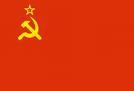 Soviet UnionJoseph StalinItalyBenito Mussolini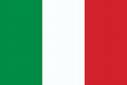 GermanyAdolf Hitler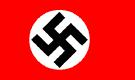 GermanyAdolf HitlerGermanyAdolf HitlerJapanHideki Tojo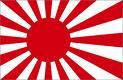 Fascism, militarism, Nazism or Communism 1.2.3.Fascism, militarism, Nazism or Communism 1.2.3.Fascism, militarism, Nazism or Communism1.2.3.Fascism, militarism, Nazism or Communism1.2.3.Fascism, militarism, Nazism or Communism1.2.3.Fascism, militarism, Nazism or Communism1.2.3.Fascism, militarism, Nazism or Communism1.2.3.How they gained and kept powerHow they gained and kept powerHow they gained and kept powerHow they gained and kept powerHow they gained and kept powerHow they gained and kept powerHow they gained and kept power